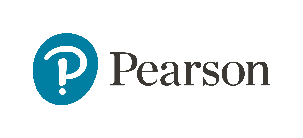 Rozkład materiału do podręcznika: Język angielski. Repetytorium dla szkoły podstawowej - część 1 Etap edukacyjny: IIPoziom: A2+ / B1Liczba godzin: 90WstępNiniejszy rozkład jest propozycją realizacji materiału pierwszej części Repetytorium. Nauczyciel korzystający z kursu ma możliwość innego rozpisania jednostek lekcyjnych, w zależności od własnych potrzeb. Może też dokonać wyboru ćwiczeń z lekcji odpowiednio do tempa pracy 
z daną grupą.  We wszystkich lekcjach rozwijane są kompetencje kluczowe związane z porozumiewaniem się w języku ojczystym (1) i w językach obcych (2). 
W wybranych lekcjach pojawiają się kompetencje matematyczne i naukowo-techniczne (3), informatyczne (4), umiejętność uczenia się (5), kompetencje społeczne i obywatelskie (6), inicjatywność i przedsiębiorczość (7) oraz świadomość i ekspresja kulturalna (8). Rozkład materiału uwzględnia osiem części tematycznych, zgodnych z treściami nauczania zawartymi w podstawie programowej (wariant II.1.). Tematy realizowane są w ciągu pięciu godzin lekcyjnych. Po każdym dziale następują dwie lekcje poświęcone powtórzeniu i sprawdzeniu wiadomości oraz lekcja umożliwiająca omówienie i poprawę sprawdzianu. Po tematach parzystych pojawiają się dwie dodatkowe lekcje Culture & Skills, które dają możliwość poszerzania wiedzy o krajach, społeczeństwach i kulturach społeczności anglojęzycznych oraz ćwiczenia umiejętności językowych. Na początku rozkładu korzystający znajdzie lekcję wprowadzającą, mającą na celu zapoznanie uczniów z zasadami pracy na lekcjach języka angielskiego oraz formułą egzaminu ósmoklasisty.W rozkładzie przewidziano sześć lekcji na rozwiązywanie zadań egzaminacyjnych – dwie lekcje na wstępie oraz po jednej lekcji po rozdziałach parzystych. Na końcu rozkładu przewidziano dwie jednostki lekcyjne na diagnozę końcową – „Test po klasie 7”, dostępną w ramach Diagnozy szkolnej na stronie www.pearson.pl/angielski/diagnozaKomponenty kursu to Repetytorium z odzwierciedleniem cyfrowym, Zeszyt ćwiczeń z Extra Online Homework (zestawem dodatkowych ćwiczeń interaktywnych dla uczniów) oraz Książka nauczyciela z płytami Class CD i DVD oraz z kodem dostępu do platformy Pearson Reader (oprogramowania tablic interaktywnych). Oprogramowanie zawiera interaktywne strony z podręcznika i zeszytu ćwiczeń wraz z nagraniami audio i kluczem odpowiedzi, dodatkowe materiały oraz narzędzie do tworzenia własnych gier, notatek i dodawania łączy internetowych.
Test Generator, dostępny na stronie eDesk.pearson.pl   zawiera testy  diagnostyczne w wersji interaktywnej i umożliwia automatyczne testowanie online. Wbudowany w testy diagnostyczne analizator pozwala porównać odpowiedzi poszczególnych uczniów oraz wygenerować wskaźniki i wykresy. Dzięki temu nauczyciel może odczytać wyniki zarówno całej badanej grupy, jak również wybranego ucznia w zakresie diagnozowanych sprawności językowych.W razie potrzeb dodatkowe informacje o komponentach danego kursu są dostępne w katalogu online na stronie https://www.pearson.pl/repetytorium7-8. Lp.Temat rozdziałuZnajomość środków językowychZnajomość środków językowychZgodność z podstawą programowąZgodność z podstawą programowąMateriał podręcznika i ćwiczeńLp.Temat rozdziałuTemat lekcjiSłownictwoGramatyka/FonetykaUmiejętnościPunkty podstawy i kompetencje kluczoweMateriał podręcznika i ćwiczeń1-Uczeń zna zasady pracy na lekcjach języka angielskiego oraz formułę egzaminu ósmoklasisty.––Rozumienie wypowiedzi: –Tworzenie wypowiedzi: –Reagowanie na wypowiedzi: –Przetwarzanie wypowiedzi: – – SB: -WB: -TB: -2-Uczeń potrafi rozwiązać przykładowy test ósmoklasisty cz. 1--Rozumienie wypowiedzi: Uczeń reaguje na polecenia. Rozumie słuchane teksty, określa główną myśl wypowiedzi, znajduje w wypowiedziach określone informacje. Rozumie czytane teksty, określa główną myśl tekstu, określa kontekst wypowiedzi, znajduje w tekście określone informacje, rozpoznaje związki między poszczególnymi częściami tekstu, układa informacje w określonym porządku. Stosuje strategie komunikacyjne i kompensacyjne, w przypadku, gdy nie zna lub nie pamięta wyrazu.Tworzenie wypowiedzi: -Reagowanie na wypowiedzi: Uczeń uzyskuje i przekazuje informacje. Przetwarzanie wypowiedzi: - II.1., II.2., II.5.; III.1., III.3., III.4., III.5., III.6.; VI.3.; X.; XIII.; XIV. Kompetencje kluczowe: 1, 2, 5 SB: -WB: 2-5TB: -3-Uczeń potrafi rozwiązać przykładowy test ósmoklasisty cz. 2--Rozumienie wypowiedzi: Uczeń reaguje na polecenia. Rozumie czytane teksty i znajduje w nich określone informacje. Stosuje strategie komunikacyjne i kompensacyjne, w przypadku, gdy nie zna lub nie pamięta wyrazu.Tworzenie wypowiedzi: Uczeń opisuje fotografię - opisuje ludzi, opowiada o czynnościach. Uczeń pisze list do nauczyciela, w którym opisuje czynności, doświadczenia i wydarzenia z przeszłości, wyraża i uzasadnia swoje opinie. Stosuje styl wypowiedzi adekwatny do sytuacji.Reagowanie na wypowiedzi: -Przetwarzanie wypowiedzi: Uczeń przekazuje w języku polskim informacje sformułowane w języku obcym. II.1.; III.4.; V.1., V.2., V.6., V.8.; VII.2., VII.4., VII.14.; VIII.2.; X.; XIII.; XIV. Kompetencje kluczowe: 1, 2, 5 SB: -WB: 6-9TB: -4CzłowiekUczeń zna słownictwo z tematu człowiek.Człowiek: dane personalne, wygląd zewnętrzny, rzeczy osobiste, uczucia i emocje.-Rozumienie wypowiedzi: Uczeń reaguje na polecenia. Rozumie słuchany tekst i znajduje w nim określone informacje. Stosuje strategie komunikacyjne i kompensacyjne, w przypadku, gdy nie zna lub nie pamięta wyrazu.Tworzenie wypowiedzi: Uczeń opisuje osoby przedstawione na rysunkach. Stosuje styl wypowiedzi odpowiedni do sytuacji.Reagowanie na wypowiedzi: Uczeń uczestniczy w rozmowie, rozpoczyna, prowadzi i kończy rozmowę, podtrzymuje rozmowę w przypadku trudności w jej przebiegu, uzyskuje i przekazuje informacje, wyraża i uzasadnia swoje opinie, pyta o opinie rozmówcy, wyraża swoje upodobania i pyta o upodobania rozmówcy.Przetwarzanie wypowiedzi: Uczeń przekazuje w języku obcym informacje sformułowane w języku polskim i obcym. I.1.; II.1., II.5.; IV.1., IV.8.; VI.2., VI.3., VI.4., VI.5.; VIII.2., VIII.3.; XI.; XIII.; XIV. Kompetencje kluczowe: 1, 2, 5 SB: 5WB: 10-11TB: -5CzłowiekUczeń zna czasy teraźniejsze.Człowiek: dane personalne, wygląd zewnętrzny, rzeczy osobiste. Życie prywatne: rodzina, czynności życia codziennego, formy spędzania czasu wolnego.Czasowniki: to be, to have got. Czasy teraźniejsze: Present Simple i Present Continuous.Rozumienie wypowiedzi: Uczeń reaguje na polecenia. Rozumie słuchany i czytany tekst i znajduje w nim określone informacje. Stosuje strategie komunikacyjne i kompensacyjne, w przypadku, gdy nie zna lub nie pamięta wyrazu.Tworzenie wypowiedzi: -Reagowanie na wypowiedzi: -Przetwarzanie wypowiedzi: Uczeń przekazuje w języku obcym informacje sformułowane w języku polskim i obcym. I.1., I.5.; II.1., II.5.; III.4.; VIII.2., VIII.3.; XI.; XIII.; XIV. Kompetencje kluczowe: 1, 2, 5 SB: 6WB: 12-14TB: -6CzłowiekUczeń rozumie czytany tekst i znajduje w nim określone informacje.Życie prywatne: formy spędzania czasu wolnego.-Rozumienie wypowiedzi: Uczeń reaguje na polecenia. Rozumie słuchany i czytany tekst i znajduje w nim określone informacje. Stosuje strategie komunikacyjne i kompensacyjne, w przypadku, gdy nie zna lub nie pamięta wyrazu.Tworzenie wypowiedzi: Uczeń opowiada o czynnościach, które wprawiają go w dobry nastrój, wyraża i uzasadnia opinie. Stosuje styl wypowiedzi adekwatny do sytuacji.Reagowanie na wypowiedzi: Uczeń uczestniczy w rozmowie na temat wizyty w opisanej kawiarni, rozpoczyna, prowadzi i kończy rozmowę, podtrzymuje rozmowę w przypadku trudności w jej przebiegu, uzyskuje i przekazuje informacje, wyraża i uzasadnia swoje opinie, pyta o opinie rozmówcy, wyraża swoje upodobania i pyta o upodobania rozmówcy.Przetwarzanie wypowiedzi: Uczeń przekazuje w języku obcym informacje sformułowane w języku polskim i obcym. I.5.; II.1., II.5.; III.4.; IV.1., IV.5., IV.6., IV.8.; VI.2., VI.3., VI.4., VI.5.; VIII.2., VIII.3.; XI.; XIII.; XIV. Kompetencje kluczowe: 1, 2, 5 SB: 7WB: 1/15TB: -7CzłowiekUczeń rozumie słuchany tekst i znajduje w nim określone informacje.Człowiek: uczucia i emocje. Życie prywatne: formy spędzania czasu wolnego.-Rozumienie wypowiedzi: Uczeń reaguje na polecenia. Rozumie słuchane teksty i znajduje w nich określone informacje. Stosuje strategie komunikacyjne i kompensacyjne, w przypadku, gdy nie zna lub nie pamięta wyrazu.Tworzenie wypowiedzi: Uczeń wypowiada się na temat pierwszego wrażenia, wyraża i uzasadnia opinie. Stosuje styl wypowiedzi adekwatny do sytuacji.Reagowanie na wypowiedzi: Uczeń uczestniczy w rozmowie na temat znaczenia mowy ciała, rozpoczyna, prowadzi i kończy rozmowę, podtrzymuje rozmowę w przypadku trudności w jej przebiegu, uzyskuje i przekazuje informacje, wyraża i uzasadnia swoje opinie, pyta o opinie rozmówcy, wyraża swoje upodobania i pyta o upodobania rozmówcy.Przetwarzanie wypowiedzi: Uczeń przekazuje w języku obcym informacje sformułowane w języku polskim. I.1., I.5.; II.1., II.5.; IV.1., IV.6., IV.8.; VI.2., VI.3., VI.4., VI.5.; VIII.3.; XI.; XIII.; XIV. Kompetencje kluczowe: 1, 2, 5 SB: 8WB: 2/15TB: -8CzłowiekUczeń potrafi prowadzić i podtrzymywać rozmowę.Człowiek: zainteresowania. Życie prywatne: formy spędzania czasu wolnego.-Rozumienie wypowiedzi: Uczeń reaguje na polecenia. Rozumie słuchany i czytany tekst i znajduje w nich określone informacje. Stosuje strategie komunikacyjne i kompensacyjne, w przypadku, gdy nie zna lub nie pamięta wyrazu.Tworzenie wypowiedzi: Uczeń opisuje przedmioty przedstawione na obrazkach i wyraża swoją opinię na temat zainteresowań ich właścicieli. Stosuje styl wypowiedzi adekwatny do sytuacji.Reagowanie na wypowiedzi: Uczeń uczestniczy w rozmowie na temat niezwykłego hobby, rozpoczyna, prowadzi i kończy rozmowę, podtrzymuje rozmowę w przypadku trudności w jej przebiegu, uzyskuje i przekazuje informacje, wyraża i uzasadnia swoje opinie, pyta o opinie rozmówcy, wyraża swoje upodobania i pyta o upodobania rozmówcy.Przetwarzanie wypowiedzi: - I.1., I.5.; II.1., II.5.; III.4.; IV.1., IV.2., IV.6., IV.8.; VI.2., VI.3., VI.4., VI.5.; XI.; XIII.; XIV. Kompetencje kluczowe: 1, 2, 5 SB: 9WB: 1/16TB: -9CzłowiekUczeń potrafi napisać opis postaci.Człowiek: dane personalne, wygląd zewnętrzny, umiejętności i zainteresowania.-Rozumienie wypowiedzi: Uczeń reaguje na polecenia. Rozumie czytany tekst i układa informacje w określonym porządku. Stosuje strategie komunikacyjne i kompensacyjne, w przypadku, gdy nie zna lub nie pamięta wyrazu.Tworzenie wypowiedzi: Uczeń pisze email do kolegi z zagranicy, w którym opisuje bliska mu osobę, opowiada o czynnościach, opisuje upodobania. Stosuje styl wypowiedzi adekwatny do sytuacji. Stosuje zwroty i formy grzecznościowe.Reagowanie na wypowiedzi: -Przetwarzanie wypowiedzi: Uczeń przekazuje w języku obcym informacje sformułowane w języku polskim. I.1.; II.1.; III.6.; V.1., V.2., V.5., V.8.; VII.1., VII.2., VII.3., VII.14.; VIII.3.; XIII.; XIV. Kompetencje kluczowe: 1, 2, 5 SB: 10WB: 2-5/16TB: -10CzłowiekPowtórzenie wiadomości z rozdziału 1.--Rozumienie wypowiedzi: Uczeń reaguje na polecenia.Tworzenie wypowiedzi: -Reagowanie na wypowiedzi: -Przetwarzanie wypowiedzi: Uczeń przekazuje w języku obcym informacje sformułowane w języku polskim i obcym. II.1.; VIII.2., VIII.3.; X.; XIV. Kompetencje kluczowe: 1, 2, 5 SB: 11, 76-77WB: 17TB: -11CzłowiekSprawdzian wiadomości z rozdziału 1.--Rozumienie wypowiedzi: -Tworzenie wypowiedzi: -Reagowanie na wypowiedzi: -Przetwarzanie wypowiedzi: - - SB: -WB: -TB: online12CzłowiekOmówienie i poprawa sprawdzianu.--Rozumienie wypowiedzi: Uczeń reaguje na polecenia.Tworzenie wypowiedzi: -Reagowanie na wypowiedzi: -Przetwarzanie wypowiedzi: - II.1.; X.; XIV. Kompetencje kluczowe: 1, 2, 5 SB: -WB: -TB: -13Miejsce zamieszkaniaUczeń zna słownictwo z tematu miejsce zamieszkania.Miejsce zamieszkania: dom i jego okolica, pomieszczenia i wyposażenie domu, prace domowe.–Rozumienie wypowiedzi: Uczeń reaguje na polecenia. Rozumie słuchany tekst i określa kontekst wypowiedzi. Stosuje strategie komunikacyjne i kompensacyjne, w przypadku, gdy nie zna lub nie pamięta wyrazu.Tworzenie wypowiedzi: Uczeń opisuje pomieszczenie przedstawione na fotografii. Stosuje styl wypowiedzi adekwatny do sytuacji.Reagowanie na wypowiedzi: Uczeń uczestniczy w rozmowie na temat miejsca zamieszkania i prac domowych, rozpoczyna, prowadzi i kończy rozmowę, podtrzymuje rozmowę w przypadku trudności w jej przebiegu, uzyskuje i przekazuje informacje, wyraża i uzasadnia swoje opinie, pyta o opinie rozmówcy.Przetwarzanie wypowiedzi: - I.2.; II.1., II.4.; IV.1., IV.8.; VI.2., VI.3., VI.4., VI.5.; XI.; XIII.; XIV. Kompetencje kluczowe: 1, 2, 5 SB: 13WB: 18-19TB: -14Miejsce zamieszkaniaUczeń zna konstrukcje: there is / there are oraz przyimki miejsca.Miejsce zamieszkania: dom i jego okolica, pomieszczenia i wyposażenie domu.Konstrukcje: there is / there are. Przyimki miejsca.Rozumienie wypowiedzi: Uczeń reaguje na polecenia. Rozumie słuchany i czytany tekst i znajduje w nim określone informacje. Stosuje strategie komunikacyjne i kompensacyjne, w przypadku, gdy nie zna lub nie pamięta wyrazu.Tworzenie wypowiedzi: Uczeń opisuje położenie przedmiotów przedstawionych na rysunku. Stosuje styl wypowiedzi adekwatny do sytuacji.Reagowanie na wypowiedzi: -Przetwarzanie wypowiedzi: Uczeń przekazuje w języku obcym informacje sformułowane w języku polskim i obcym. I.2.; II.1., II.5.; III.4.; V.1., V.8.; VIII.2., VIII.3.; X.; XIII.; XIV. Kompetencje kluczowe: 1, 2, 5 SB: 14WB: 20-22TB: -15Miejsce zamieszkaniaUczeń rozumie czytany tekst i znajduje w nim określone informacje.Miejsce zamieszkania: dom i jego okolica, pomieszczenia i wyposażenie domu.-Rozumienie wypowiedzi: Uczeń reaguje na polecenia. Rozumie słuchany i czytany tekst i znajduje w nim określone informacje. Stosuje strategie komunikacyjne i kompensacyjne, w przypadku, gdy nie zna lub nie pamięta wyrazu.Tworzenie wypowiedzi: Uczeń opisuje swoją okolicę. Stosuje styl wypowiedzi adekwatny do sytuacji.Reagowanie na wypowiedzi: Uczeń uczestniczy w rozmowie na temat udogodnień w swojej okolicy oraz wymarzonego domu, rozpoczyna, prowadzi i kończy rozmowę, podtrzymuje rozmowę w przypadku trudności w jej przebiegu, uzyskuje i przekazuje informacje, wyraża i uzasadnia swoje opinie, pyta o opinie rozmówcy.Przetwarzanie wypowiedzi: Uczeń przekazuje w języku obcym informacje sformułowane w języku polskim i obcym. I.2.; II.1., II.5.; III.4.; IV.1., IV.2., IV.8.; VI.2., VI.3., VI.4., VI.5.; VIII.2., VIII.3.; XI.; XIII.; XIV. Kompetencje kluczowe: 1, 2, 5 SB: 15WB: 1-2/23TB: -16Miejsce zamieszkaniaUczeń rozumie słuchany tekst i znajduje w nim określone informacje.Miejsce zamieszkania: dom i jego okolica, pomieszczenia i wyposażenie domu.Konstrukcje: there is / there are. Przyimki miejsca.Rozumienie wypowiedzi: Uczeń reaguje na polecenia. Rozumie słuchane teksty, określa kontekst wypowiedzi i znajduje w tekstach określone informacje. Stosuje strategie komunikacyjne i kompensacyjne, w przypadku, gdy nie zna lub nie pamięta wyrazu.Tworzenie wypowiedzi: Uczeń wypowiada się na temat cytatu związanego z miejscem zamieszkania, wyraża i uzasadnia swoje opinie. Uczeń opisuje swoje ulubione miejsce w domu. Stosuje styl wypowiedzi adekwatny do sytuacji.Reagowanie na wypowiedzi: -Przetwarzanie wypowiedzi: Uczeń przekazuje w języku obcym informacje sformułowane w języku polskim i obcym. I.2.; II.1., II.4., II.5; IV.1., IV.5., IV.6., IV.8.; VIII.2., VIII.3.; XI.; XIII.; XIV. Kompetencje kluczowe: 1, 2, 5 SB: 16WB: 3/23TB: -17Miejsce zamieszkaniaUczeń potrafi uzyskiwać i udzielać informacji.Miejsce zamieszkania: dom i jego okolica, pomieszczenia i wyposażenie domu.-Rozumienie wypowiedzi: Uczeń reaguje na polecenia. Rozumie czytane teksty i znajduje w nich określone informacje. Stosuje strategie komunikacyjne i kompensacyjne, w przypadku, gdy nie zna lub nie pamięta wyrazu.Tworzenie wypowiedzi: -Reagowanie na wypowiedzi: Uczeń uczestniczy w rozmowie, rozpoczyna, prowadzi i kończy rozmowę, podtrzymuje rozmowę w przypadku trudności w jej przebiegu, uzyskuje i przekazuje informacje i wyjaśnienia.Przetwarzanie wypowiedzi: Uczeń przekazuje w języku obcym informacje sformułowane w języku polskim i obcym. I.2.; II.1.; III.4.; VI.2., VI.3.; VIII.2., VIIII.3.; XI.; XIII.; XIV. Kompetencje kluczowe: 1, 2, 5 SB: 17WB: 1/24TB: -18Miejsce zamieszkaniaUczeń potrafi napisać odpowiedź na ogłoszenie. Miejsce zamieszkania: dom i jego okolica, pomieszczenia i wyposażenie domu.-Rozumienie wypowiedzi: Uczeń reaguje na polecenia. Rozumie czytane teksty i znajduje w nich określone informacje. Stosuje strategie komunikacyjne i kompensacyjne, w przypadku, gdy nie zna lub nie pamięta wyrazu.Tworzenie wypowiedzi: Uczeń pisze odpowiedź na ogłoszenie dotyczące wynajmu mieszkania, uzyskuje i przekazuje informacje i wyjaśnienia. Stosuje styl wypowiedzi adekwatny do sytuacji. Stosuje zwroty i formy grzecznościowe.Reagowanie na wypowiedzi: -Przetwarzanie wypowiedzi: Uczeń przekazuje w języku obcym informacje sformułowane w języku polskim i obcym. I.2.; II.1.; III.4.; V.1., V.4., V.8.; VII.1., VII.2., VII.3., VII.14.; VIII.2., VIII.3.; XI.; XIII.; XIV. Kompetencje kluczowe: 1, 2, 5 SB: 18WB: 2-4/24TB: -19Miejsce zamieszkaniaPowtórzenie wiadomości z rozdziału 2.--Rozumienie wypowiedzi: Uczeń reaguje na polecenia.Tworzenie wypowiedzi: -Reagowanie na wypowiedzi: -Przetwarzanie wypowiedzi: Uczeń przekazuje w języku obcym informacje sformułowane w języku polskim i obcym. II.1.; VIII.2., VIII.3.; X.; XIV. Kompetencje kluczowe: 1, 2, 5 SB: 19WB: 25TB: -20Miejsce zamieszkaniaSprawdzian wiadomości z rozdziału 2.--Rozumienie wypowiedzi: -Tworzenie wypowiedzi: -Reagowanie na wypowiedzi: -Przetwarzanie wypowiedzi: - - SB: -WB: -TB: online21Miejsce zamieszkaniaOmówienie i poprawa sprawdzianu.--Rozumienie wypowiedzi: Uczeń reaguje na polecenia.Tworzenie wypowiedzi: -Reagowanie na wypowiedzi: -Przetwarzanie wypowiedzi: - II.1.; X.; XIV. Kompetencje kluczowe: 1, 2, 5 SB: -WB: -TB: -22Culture & SkillsUczeń rozumie czytane i słuchane teksty i znajduje w nich określone informacje.Kultura: dziedziny kultury, twórcy i ich dzieła, uczestnictwo w kulturze. Podstawowa wiedza o krajach, społeczeństwach i kulturach społeczności, które posługują się danym językiem obcym nowożytnym.-Rozumienie wypowiedzi: Uczeń reaguje na polecenia. Rozumie słuchane i czytane teksty i znajduje w nich określone informacje. Stosuje strategie komunikacyjne i kompensacyjne, w przypadku, gdy nie zna lub nie pamięta wyrazu.Tworzenie wypowiedzi: -Reagowanie na wypowiedzi: Uczeń uczestniczy w rozmowie na temat sztuki ulicznej, rozpoczyna, prowadzi i kończy rozmowę, podtrzymuje rozmowę w przypadku trudności w jej przebiegu, uzyskuje i przekazuje informacje i wyjaśnienia, wyraża i uzasadnia swoje opinie, pyta o opinie rozmówcy.Przetwarzanie wypowiedzi: Uczeń przekazuje w języku obcym informacje sformułowane w języku polskim i obcym. I.9.; II.1., II.5.; III.4.; VI.2., VI.3., VI.4., VI.5., VI.6.; VIII.2., VIII.3.; IX.1.; XI.; XIII.; XIV. Kompetencje kluczowe: 1, 2, 5, 8 SB: 20, 1-5/21WB: -TB: -23Culture & SkillsUczeń potrafi aktywnie uczestniczyć w dyskusji.Kultura: dziedziny kultury, twórcy i ich dzieła, uczestnictwo w kulturze. –Rozumienie wypowiedzi: Uczeń reaguje na polecenia.Tworzenie wypowiedzi: -Reagowanie na wypowiedzi: Uczeń uczestniczy w rozmowie na temat graffiti lub sztuki ulicznej obecnej w jego okolicy, rozpoczyna, prowadzi i kończy rozmowę, podtrzymuje rozmowę w przypadku trudności w jej przebiegu, uzyskuje i przekazuje informacje i wyjaśnienia, wyraża i uzasadnia swoje opinie, pyta o opinie rozmówcy.Przetwarzanie wypowiedzi: Uczeń przekazuje w języku obcym informacje zawarte w materiałach audiowizualnych oraz sformułowane w języku polskim. I.9.; II.1.; VI.2., VI.3., VI.4., VI.5.; VIII.1., VIII.3.; X.; XI.; XIII.; XIV. Kompetencje kluczowe: 1, 2, 5, 8 SB: 6/21WB: -TB: -24-Uczeń potrafi rozwiązać test ósmoklasisty.--Rozumienie wypowiedzi: Uczeń reaguje na polecenia. Rozumie słuchane i czytane teksty i znajduje w nich określone informacje. Stosuje strategie komunikacyjne i kompensacyjne, w przypadku, gdy nie zna lub nie pamięta wyrazu.Tworzenie wypowiedzi: Uczeń pisze email do znajomego z Anglii, w którym opisuje remont swojego pokoju, wyraża i uzasadnia opinie, przekazuje informacje i wyjaśnienia, prosi o opinię, zaprasza. Stosuje styl wypowiedzi adekwatny do sytuacji. Stosuje zwroty i formy grzecznościoweReagowanie na wypowiedzi: -Przetwarzanie wypowiedzi: Uczeń przekazuje w języku obcym informacje sformułowane w języku polskim i obcym. II.1., II.5.; III.4.; V.1., V.2., V.3., V.4., V.5., V.6., V.8.; VII.2., VII.3., VII.4., VII.7., VII.12., VII.14.; VIII.2., VIII.3.; X.; XIII.; XIV. Kompetencje kluczowe: 1, 2, 5 SB: -WB: 26-29TB: -25Życie prywatneUczeń zna słownictwo z tematu życie prywatne.Życie prywatne: rodzina, czynności życia codziennego, formy spędzania czasu wolnego, święta i uroczystości, konflikty i problemy.-Rozumienie wypowiedzi: Uczeń reaguje na polecenia. Rozumie słuchany tekst i znajduje w nim określone informacje. Stosuje strategie komunikacyjne i kompensacyjne, w przypadku, gdy nie zna lub nie pamięta wyrazu.Tworzenie wypowiedzi: Uczeń opisuje swoje relacje z kimś z rodziny, wyraża i uzasadnia swoje opinie. Stosuje styl wypowiedzi adekwatny do sytuacji.Reagowanie na wypowiedzi: -Przetwarzanie wypowiedzi: Uczeń przekazuje w języku obcym informacje sformułowane w języku polskim i obcym. I.5.; II.1., II.5.; V.1., V.6. V.8.; VIII.2., VIII.3.; XI. XIII.; XIV. Kompetencje kluczowe: 1, 2, 5 SB: 23WB: 30-31TB: -26Życie prywatneUczeń zna czas Past Simple i Present Perfect.Życie prywatne: czynności życia codziennego, formy spędzania czasu wolnego.Czasy: Past Simple, Present Perfect.Rozumienie wypowiedzi: Uczeń reaguje na polecenia. Rozumie słuchany i czytany tekst i znajduje w nim określone informacje. Stosuje strategie komunikacyjne i kompensacyjne, w przypadku, gdy nie zna lub nie pamięta wyrazu.Tworzenie wypowiedzi: Uczeń opowiada, co robił wczoraj wieczorem. Stosuje styl wypowiedzi adekwatny do sytuacji.Reagowanie na wypowiedzi: -Przetwarzanie wypowiedzi: Uczeń przekazuje w języku obcym informacje sformułowane w języku obcym. I.5.; II.1., II.5.; III.4.; IV.1., IV.2., IV.8.; VIII.2.; XI.; XIII.; XIV. Kompetencje kluczowe: 1, 2, 5 SB: 24WB: 32-34TB: -27Życie prywatneUczeń rozumie czytany tekst i rozpoznaje związki między poszczególnymi jego częściami.Człowiek: zainteresowania. Życie prywatne: rodzina, znajomi i przyjaciele, formy spędzania czasu wolnego.-Rozumienie wypowiedzi: Uczeń reaguje na polecenia. Rozumie słuchany i czytany tekst, znajduje w nim określone informacje i rozpoznaje związki między poszczególnymi jego częściami. Stosuje strategie komunikacyjne i kompensacyjne, w przypadku, gdy nie zna lub nie pamięta wyrazu.Tworzenie wypowiedzi: Uczeń opowiada o pożyczaniu różnych przedmiotów od członków rodziny i znajomych, wyraża i uzasadnia swoje opinie. Stosuje styl wypowiedzi adekwatny do sytuacji.Reagowanie na wypowiedzi: Uczeń uczestniczy w rozmowie na temat wsparcia rodziny dla jego zainteresowań oraz słuchania rad członków rodziny, rozpoczyna, prowadzi i kończy rozmowę, podtrzymuje rozmowę w przypadku trudności w jej przebiegu, uzyskuje i przekazuje informacje i wyjaśnienia, wyraża i uzasadnia swoje opinie, pyta o opinie rozmówcy.Przetwarzanie wypowiedzi: Uczeń przekazuje w języku obcym informacje sformułowane w języku obcym. I.1., I.5.; II.1., II.5.; III.4., III.5.; IV.1., IV.2., IV.6., IV.8.; VI.2., VI.3., VI.4., VI.5.; VIII.2.; XI.; XIII.; XIV. Kompetencje kluczowe: 1, 2, 5 SB: 25WB: 1-2/35TB: -28Życie prywatneUczeń rozumie słuchany tekst i znajduje w nim określone informacje.Życie prywatne: znajomi i przyjaciele, formy spędzania czasu wolnego. Nauka i technika: korzystanie z technologii informacyjno-komunikacyjnych.-Rozumienie wypowiedzi: Uczeń reaguje na polecenia. Rozumie słuchane teksty i znajduje w nich określone informacje. Stosuje strategie komunikacyjne i kompensacyjne, w przypadku, gdy nie zna lub nie pamięta wyrazu.Tworzenie wypowiedzi: Uczeń wyraża i uzasadnia swoją opinię na temat cytatu dotyczącego udostępniania informacji w mediach społecznościowych. Stosuje styl wypowiedzi adekwatny do sytuacji.Reagowanie na wypowiedzi: Uczeń uczestniczy w rozmowie na temat korzystania z mediów społecznościowych, rozpoczyna, prowadzi i kończy rozmowę, podtrzymuje rozmowę w przypadku trudności w jej przebiegu, uzyskuje i przekazuje informacje i wyjaśnienia, wyraża i uzasadnia swoje opinie, pyta o opinie rozmówcy.Przetwarzanie wypowiedzi: Uczeń przekazuje w języku obcym informacje sformułowane w języku polskim i obcym. I.1.5, I.12.; II.1., II.5.; IV.1., IV.6., IV.8.; VI.2., VI.3, VI.4., VI.5.; VIII.2., VIII.3.; XI.; XIII.; XIV. Kompetencje kluczowe: 1, 2, 5 SB: 26WB: 3/35TB: -29Życie prywatneUczeń przeprasza, reaguje na przeprosiny, składa życzenia i gratulacje.Życie prywatne: święta i uroczystości-Rozumienie wypowiedzi: Uczeń reaguje na polecenia. Rozumie słuchane teksty i znajduje w nich określone informacje. Stosuje strategie komunikacyjne i kompensacyjne, w przypadku, gdy nie zna lub nie pamięta wyrazu.Tworzenie wypowiedzi: -Reagowanie na wypowiedzi: -Przetwarzanie wypowiedzi: Uczeń przekazuje w języku obcym informacje sformułowane w języku polskim. I.5.; II.1., II.5.; VIII.3.; XI.; XIII.; XIV. Kompetencje kluczowe: 1, 2, 5 SB: 27WB: 1-2/36TB: -30Życie prywatneUczeń potrafi napisać zaproszenie.Życie prywatne: rodzina, formy spędzania czasu wolnego.-Rozumienie wypowiedzi: Uczeń reaguje na polecenia. Rozumie czytany tekst i znajduje w nim określone informacje. Stosuje strategie komunikacyjne i kompensacyjne, w przypadku, gdy nie zna lub nie pamięta wyrazu.Tworzenie wypowiedzi: Uczeń pisze zaproszenie do znajomego z Walii, w którym wyraża emocje, zaprasza, przekazuje informacje i wyjaśnienia. Stosuje styl wypowiedzi adekwatny do sytuacji. Stosuje zwroty i formy grzecznościowe. Reagowanie na wypowiedzi: Uczeń uzyskuje i przekazuje informacje, wyraża swoje upodobania i opinie, pyta o opinie, instruuje.Przetwarzanie wypowiedzi: Uczeń przekazuje w języku obcym informacje sformułowane w języku polskim. I.5.; II.1.; III.4.; V.1., V.2., V.4., V.7., V.8.; VII.2., VII.3., VII.14; VIII.3.; XI.; XIII.; XIV. Kompetencje kluczowe: 1, 2, 5 SB: 28WB: 3-5/36TB: -31Życie prywatnePowtórzenie wiadomości z rozdziału 3.--Rozumienie wypowiedzi: Uczeń reaguje na polecenia.Tworzenie wypowiedzi: –Reagowanie na wypowiedzi: –Przetwarzanie wypowiedzi: Uczeń przekazuje w języku obcym informacje sformułowane w języku polskim i obcym. II.1.; VIII.2., VIII.3.; X.; XIV. Kompetencje kluczowe: 1, 2, 5 SB: 29WB: 37TB: -32Życie prywatneSprawdzian wiadomości z rozdziału 3.--Rozumienie wypowiedzi: -Tworzenie wypowiedzi: -Reagowanie na wypowiedzi: -Przetwarzanie wypowiedzi: - - SB: -WB: -TB: online33Życie prywatneOmówienie i poprawa sprawdzianu.--Rozumienie wypowiedzi: Uczeń reaguje na polecenia.Tworzenie wypowiedzi: -Reagowanie na wypowiedzi: -Przetwarzanie wypowiedzi: - II.1.; X.; XIV. Kompetencje kluczowe: 1, 2, 5 SB: -WB: -TB: -34EdukacjaUczeń zna słownictwo z tematu edukacja.Edukacja: szkoła i jej pomieszczenia, przedmioty nauczania, uczenie się, przybory szkolne, oceny szkolne, życie szkoły, zajęcia pozalekcyjne.-Rozumienie wypowiedzi: Uczeń reaguje na polecenia. Rozumie słuchany tekst i znajduje w nim określone informacje. Stosuje strategie komunikacyjne i kompensacyjne, w przypadku, gdy nie zna lub nie pamięta wyrazu.Tworzenie wypowiedzi: Uczeń wypowiada się na temat przedmiotów nauczania. Stosuje styl wypowiedzi adekwatny do sytuacji. Reagowanie na wypowiedzi: Uczeń uczestniczy w rozmowie na temat języka angielskiego, rozpoczyna, prowadzi i kończy rozmowę, podtrzymuje rozmowę w przypadku trudności w jej przebiegu, uzyskuje i przekazuje informacje i wyjaśnienia, wyraża i uzasadnia swoje opinie, pyta o opinie rozmówcy.Przetwarzanie wypowiedzi: - I.3.; II.1., II.5.; IV.1., IV.5., IV.6., IV.8.; VI.2., VI.3., VI.4., VI.5.; XI.; XIII.; XIV. Kompetencje kluczowe: 1, 2, 5 SB: 31WB: 38-39TB: -35EdukacjaUczeń stopniuje przymiotniki.-Stopniowanie przymiotników. Rozumienie wypowiedzi: Uczeń reaguje na polecenia. Rozumie słuchany tekst i znajduje w nim określone informacje. Stosuje strategie komunikacyjne i kompensacyjne, w przypadku, gdy nie zna lub nie pamięta wyrazu.Tworzenie wypowiedzi: -Reagowanie na wypowiedzi: -Przetwarzanie wypowiedzi: - II.1., II.5.; XI.; XIII.; XIV. Kompetencje kluczowe: 1, 2, 5 SB: 32WB: 40-42TB: -36EdukacjaUczeń rozumie czytany tekst i znajduje w nim określone informacje.Edukacja: uczenie się.-Rozumienie wypowiedzi: Uczeń reaguje na polecenia. Rozumie słuchany i czytany tekst i znajduje w nim określone informacje. Stosuje strategie komunikacyjne i kompensacyjne, w przypadku, gdy nie zna lub nie pamięta wyrazu.Tworzenie wypowiedzi: Uczeń wypowiada się na temat języków obcych, opisuje upodobania, wyraża i uzasadnia swoje opinie. Stosuje styl wypowiedzi adekwatny do sytuacji.Reagowanie na wypowiedzi: Uczeń uczestniczy w rozmowie na temat sposobów uczenia się języka angielskiego, rozpoczyna, prowadzi i kończy rozmowę, podtrzymuje rozmowę w przypadku trudności w jej przebiegu, uzyskuje i przekazuje informacje i wyjaśnienia, wyraża i uzasadnia swoje opinie, pyta o opinie rozmówcy.Przetwarzanie wypowiedzi: Uczeń przekazuje w języku obcym informacje sformułowane w języku polskim i obcym. I.3.; II.1., II.5.; III.4.; IV.1., IV.5., IV.6., IV.8.; VI.2., VI.3., VI.4., VI.5.; VIII.2., VIII.3.; XI.; XIII.; XIV. Kompetencje kluczowe: 1, 2, 5 SB: 33WB: 1-2/43TB: -37EdukacjaUczeń rozumie słuchany tekst i znajduje w nim określone informacje.Edukacja: uczenie się, życie szkoły.-Rozumienie wypowiedzi: Uczeń reaguje na polecenia. Rozumie słuchane teksty i znajduje w nich określone informacje. Stosuje strategie komunikacyjne i kompensacyjne, w przypadku, gdy nie zna lub nie pamięta wyrazu.Tworzenie wypowiedzi: Uczeń wypowiada się na temat cytatu, opisuje upodobania, wyraża i uzasadnia swoje opinie. Opowiada o swoim pierwszym dniu w szkole, opowiada o doświadczeniach i wydarzeniach z przeszłości. Stosuje styl wypowiedzi adekwatny do sytuacji.Reagowanie na wypowiedzi: –Przetwarzanie wypowiedzi: Uczeń przekazuje w języku obcym informacje sformułowane w języku polskim. I.3.; II.1., II.5.; IV.1., IV.5., IV.6., IV.8.; VI.2., VI.3., VI.4., VI.5.; VIII.3.; XI.; XIII.; XIV. Kompetencje kluczowe: 1, 2, 5 SB: 34WB: 3/43TB: -38EdukacjaUczeń potrafi przeprowadzić rozmowę telefoniczną.Człowiek: uczucia i emocje. Edukacja: życie szkoły.-Rozumienie wypowiedzi: Uczeń reaguje na polecenia. Rozumie słuchane i czytane teksty i znajduje w nich określone informacje. Stosuje strategie komunikacyjne i kompensacyjne, w przypadku, gdy nie zna lub nie pamięta wyrazu.Tworzenie wypowiedzi: -Reagowanie na wypowiedzi: Uczeń uczestniczy w rozmowie telefonicznej, rozpoczyna, prowadzi i kończy rozmowę, podtrzymuje rozmowę w przypadku trudności w jej przebiegu, uzyskuje i przekazuje informacje i wyjaśnienia.Przetwarzanie wypowiedzi: Uczeń przekazuje w języku obcym informacje sformułowane w języku polskim. I.1., I.3.; II.1., II.5.; III.4.; VI.2., VI.3.; VIII.3.; XI.; XIII.; XIV. Kompetencje kluczowe: 1, 2, 5 SB: 35WB: 1-2/44TB: -39EdukacjaUczeń potrafi napisać wpis na forum.Człowiek: uczucia i emocje. Edukacja: życie szkoły.-Rozumienie wypowiedzi: Uczeń reaguje na polecenia. Rozumie czytany tekst i znajduje w nim określone informacje. Stosuje strategie komunikacyjne i kompensacyjne, w przypadku, gdy nie zna lub nie pamięta wyrazu.Tworzenie wypowiedzi: Uczeń pisze wpis na forum klasowym, opisuje problem, wyraża uczucia i emocje, proponuje rozwiązanie. Stosuje styl wypowiedzi adekwatny do sytuacji.Reagowanie na wypowiedzi: -Przetwarzanie wypowiedzi: Uczeń przekazuje w języku obcym informacje sformułowane w języku polskim. I.1., I.3.; II.1.; III.4.; V.2., V.3., V.6., V.7., V.8.; VII.2., VII.3.; VIII.3.; XI.; XIII.; XIV. Kompetencje kluczowe: 1, 2, 5 SB: 36WB: 3-5/44TB: -40EdukacjaPowtórzenie wiadomości z rozdziału 4.--Rozumienie wypowiedzi: Uczeń reaguje na polecenia.Tworzenie wypowiedzi: -Reagowanie na wypowiedzi: -Przetwarzanie wypowiedzi: Uczeń przekazuje w języku obcym informacje sformułowane w języku polskim i obcym. II.1.; VIII.2., VIII.3.; X.; XIV. Kompetencje kluczowe: 1, 2, 5 SB: 37WB: 45TB: -41EdukacjaSprawdzian wiadomości z rozdziału 4.--Rozumienie wypowiedzi: -Tworzenie wypowiedzi: -Reagowanie na wypowiedzi: -Przetwarzanie wypowiedzi: - - SB: -WB: -TB: online42EdukacjaOmówienie i poprawa sprawdzianu.--Rozumienie wypowiedzi: Uczeń reaguje na polecenia.Tworzenie wypowiedzi: –Reagowanie na wypowiedzi: –Przetwarzanie wypowiedzi: - II.1.; X.; XIV. Kompetencje kluczowe: 1, 2, 5 SB: -WB: -TB: -43Culture & SkillsUczeń rozumie czytane i słuchane teksty i znajduje w nich określone informacje.Edukacja: uczenie się, życie szkoły. Podstawowa wiedza o krajach, społeczeństwach i kulturach społeczności, które posługują się danym językiem obcym nowożytnym.-Rozumienie wypowiedzi: Uczeń reaguje na polecenia. Rozumie słuchane i czytane teksty i znajduje w nich określone informacje. Stosuje strategie komunikacyjne i kompensacyjne, w przypadku, gdy nie zna lub nie pamięta wyrazu.Tworzenie wypowiedzi: -Reagowanie na wypowiedzi: Uczeń uczestniczy w rozmowie na temat systemu edukacji w Wielkiej Brytanii oraz zalet poznawania osób z różnych stron świata, rozpoczyna, prowadzi i kończy rozmowę, podtrzymuje rozmowę w przypadku trudności w jej przebiegu, uzyskuje i przekazuje informacje i wyjaśnienia, wyraża i uzasadnia swoje opinie, pyta o opinie rozmówcy.Przetwarzanie wypowiedzi: Uczeń przekazuje w języku obcym informacje sformułowane w języku polskim i obcym. I.3.; II.1., II.5.; III.4.; VI.2., VI.3., VI.4., VI.5., VI.6.; VIII.2., VIII.3.; IX.1.; XI.; XIII.; XIV. Kompetencje kluczowe: 1, 2, 5, 8 SB: 38, 1-8/39WB: -TB: -44Culture & SkillsUczeń potrafi zaprezentować wybrany temat.Edukacja: szkoła i jej pomieszczenia, przedmioty nauczania, uczenie się, oceny szkolne, życie szkoły, zajęcia pozalekcyjne.–Rozumienie wypowiedzi: Uczeń reaguje na polecenia.Tworzenie wypowiedzi: -Reagowanie na wypowiedzi: Uczeń przygotowuje i przedstawia prezentację na temat szkoły marzeń, rozpoczyna, prowadzi i kończy rozmowę, podtrzymuje rozmowę w przypadku trudności w jej przebiegu, uzyskuje i przekazuje informacje i wyjaśnienia, wyraża i uzasadnia swoje opinie, pyta o opinie rozmówcy.Przetwarzanie wypowiedzi: Uczeń przekazuje w języku obcym informacje zawarte w materiałach audiowizualnych oraz sformułowane w języku polskim. I.3.; II.1.; VI.2., VI.3., VI.4., VI.5.; VIII.1., VIII.2.; X.; XI.; XIII.; XIV. Kompetencje kluczowe: 1, 2, 5, 8 SB: 9/39WB: -TB: -45-Uczeń potrafi rozwiązać test ósmoklasisty.--Rozumienie wypowiedzi: Uczeń reaguje na polecenia. Rozumie słuchane i czytane teksty i znajduje w nich określone informacje. Stosuje strategie komunikacyjne i kompensacyjne, w przypadku, gdy nie zna lub nie pamięta wyrazu.Tworzenie wypowiedzi: Uczeń pisze wpis na forum internetowym, w którym opisuje koncert zorganizowany w jego szkole, wyraża i uzasadnia opinie, przekazuje informacje i wyjaśnienia, sugeruje. Stosuje styl wypowiedzi adekwatny do sytuacji. Stosuje zwroty i formy grzecznościowe.Reagowanie na wypowiedzi: -Przetwarzanie wypowiedzi: Uczeń przekazuje w języku obcym informacje sformułowane w języku polskim i obcym. II.1., II.5.; III.4.; V.1., V.2., V.3., V.5., V.6., V.7., V.8.; VII.2., VII.3., VII.4., VII.8., VII.14.; VIII.2., VIII.3.; X.; XIII.; XIV. Kompetencje kluczowe: 1, 2, 5 SB: -WB: 46-49TB: -46Świat przyrodyUczeń zna słownictwo z tematu świat przyrody.Świat przyrody: pogoda, pory roku, rośliny i zwierzęta, krajobraz.-Rozumienie wypowiedzi: Uczeń reaguje na polecenia. Rozumie słuchane teksty i znajduje w nich określone informacje. Stosuje strategie komunikacyjne i kompensacyjne, w przypadku, gdy nie zna lub nie pamięta wyrazu.Tworzenie wypowiedzi: Uczeń opisuje krajobraz oraz najpiękniejsze miejsca w Polsce, wyraża i uzasadnia swoje opinie i upodobania. Stosuje styl wypowiedzi adekwatny do sytuacji.Reagowanie na wypowiedzi: Uczeń uczestniczy w rozmowie na temat ulubionego miesiąca i ulubionej pogody, rozpoczyna, prowadzi i kończy rozmowę, podtrzymuje rozmowę w przypadku trudności w jej przebiegu, uzyskuje i przekazuje informacje i wyjaśnienia, wyraża i uzasadnia swoje opinie, pyta o opinie rozmówcy.Przetwarzanie wypowiedzi: Uczeń przekazuje w języku obcym informacje sformułowane w języku polskim i obcym. I.13.; II.1., II.5.; IV.1., IV.2., IV.5., IV.6., IV.8.; VI.2., VI.3., VI.4., VI.5.; VIII.2., VIII.3.; XI.; XIII.; XIV. Kompetencje kluczowe: 1, 2, 3, 5 SB: 41WB: 50-51TB: -47Świat przyrodyUczeń zna czasowniki modalne.Świat przyrody: pogoda, pory roku, zwierzęta.Czasowniki modalne: can, must, have toRozumienie wypowiedzi: Uczeń reaguje na polecenia. Rozumie słuchane i czytane teksty i znajduje w nich określone informacje. Stosuje strategie komunikacyjne i kompensacyjne, w przypadku, gdy nie zna lub nie pamięta wyrazu.Tworzenie wypowiedzi: –Reagowanie na wypowiedzi: –Przetwarzanie wypowiedzi: Uczeń przekazuje w języku obcym informacje sformułowane w języku polskim i obcym. I.13.; II.1., II.5.; III.4.; VIII.2., VIII.3.; XI.; XIII.; XIV. Kompetencje kluczowe: 1, 2, 3, 5 SB: 42WB: 52-54TB: -48Świat przyrodyUczeń rozumie czytany tekst i znajduje w nim określone informacje.Świat przyrody: zagrożenie i ochrona środowiska naturalnego.-Rozumienie wypowiedzi: Uczeń reaguje na polecenia. Rozumie słuchany i czytany tekst i znajduje w nim określone informacje. Stosuje strategie komunikacyjne i kompensacyjne, w przypadku, gdy nie zna lub nie pamięta wyrazu.Tworzenie wypowiedzi: Uczeń opowiada czy oszczędza wodę i podaje sposoby oszczędzania wody, wyraża i uzasadnia opinie. Stosuje styl wypowiedzi adekwatny do sytuacji.Reagowanie na wypowiedzi: Uczeń uczestniczy w rozmowie na temat katastrof naturalnych, rozpoczyna, prowadzi i kończy rozmowę, podtrzymuje rozmowę w przypadku trudności w jej przebiegu, uzyskuje i przekazuje informacje i wyjaśnienia, wyraża i uzasadnia swoje opinie, pyta o opinie rozmówcy.Przetwarzanie wypowiedzi: Uczeń przekazuje w języku obcym informacje sformułowane w języku polskim i obcym. I.13.; II.1., II.5.; III.4.; IV.1., IV.2., IV.5., IV.6., IV.8.; VI.2., VI.3., VI.4.; VIII.2., VIII.3.; XI.; XIII.; XIV. Kompetencje kluczowe: 1, 2, 3, 5 SB: 43WB: 1/55TB: -49Świat przyrodyUczeń rozumie słuchany tekst i znajduje w nim określone informacje.Świat przyrody: zagrożenie i ochrona środowiska naturalnego.-Rozumienie wypowiedzi: Uczeń reaguje na polecenia. Rozumie słuchane teksty i znajduje w nich określone informacje. Stosuje strategie komunikacyjne i kompensacyjne, w przypadku, gdy nie zna lub nie pamięta wyrazu.Tworzenie wypowiedzi: Uczeń wypowiada się na temat dostępu do sieci internetowej w lasach, wyraża i uzasadnia swoje opinie i upodobania. Stosuje styl wypowiedzi odpowiedni do sytuacji.Reagowanie na wypowiedzi: Uczeń uczestniczy w rozmowie na temat recyklingu, rozpoczyna, prowadzi i kończy rozmowę, podtrzymuje rozmowę w przypadku trudności w jej przebiegu, uzyskuje i przekazuje informacje i wyjaśnienia, wyraża i uzasadnia swoje opinie, pyta o opinie rozmówcy.Przetwarzanie wypowiedzi: Uczeń przekazuje w języku obcym informacje sformułowane w języku polskim i obcym. I.13.; II.1., II.5.; III.4.; IV.1., IV.2., IV.5., IV.6., IV.8.; VI.2., VI.3., VI.4.; VIII.2., VIII.3.; XI.; XIII.; XIV. Kompetencje kluczowe: 1, 2, 3, 5 SB: 44WB: 2/55TB: -50Świat przyrodyUczeń potrafi pytać o pozwolenie, odpowiadać, wyrażać nakazy i zakazy.Świat przyrody: zagrożenie i ochrona środowiska naturalnego.Tryb rozkazujący.Rozumienie wypowiedzi: Uczeń reaguje na polecenia. Rozumie słuchany tekst i znajduje w nim określone informacje. Stosuje strategie komunikacyjne i kompensacyjne, w przypadku, gdy nie zna lub nie pamięta wyrazu.Tworzenie wypowiedzi: –Reagowanie na wypowiedzi: -Przetwarzanie wypowiedzi: Uczeń przekazuje w języku obcym informacje zawarte w materiałach audiowizualnych oraz sformułowane w języku polskim i obcym. I.13.; II.1., II.5.; VIII.1., VIII.2., VIII.3.; XI.; XIII.; XIV. Kompetencje kluczowe: 1, 2, 3, 5 SB: 45WB: 1-2/56TB: -51Świat przyrodyUczeń potrafi napisać wpis na forum.Świat przyrody: zagrożenie i ochrona środowiska naturalnego.-Rozumienie wypowiedzi: Uczeń reaguje na polecenia. Rozumie czytany tekst i znajduje w nim określone informacje. Stosuje strategie komunikacyjne i kompensacyjne, w przypadku, gdy nie zna lub nie pamięta wyrazu.Tworzenie wypowiedzi: Uczeń pisze wpis na forum, w którym przedstawia cele grupy ekologicznej, przekazuje informacje, określa działania, pyta o opinie. Stosuje styl wypowiedzi adekwatny do sytuacji. Stosuje zwroty i formy grzecznościowe.Reagowanie na wypowiedzi: -Przetwarzanie wypowiedzi: Uczeń przekazuje w języku obcym informacje sformułowane w języku polskim. I.13.; II.1.; III.4.; V.1., V.2., V.5., V.6., V.8.; VII.2., VII.3., VII.4.;, VII.8., VII.9., VII.11., VII.14.; VIII.3.; XI.; XIII.; XIV. Kompetencje kluczowe: 1, 2, 3, 5 SB: 46WB: 3-5/56TB: -52Świat przyrodyPowtórzenie wiadomości z rozdziału 5.--Rozumienie wypowiedzi: Uczeń reaguje na polecenia.Tworzenie wypowiedzi: -Reagowanie na wypowiedzi: -Przetwarzanie wypowiedzi: Uczeń przekazuje w języku obcym informacje sformułowane w języku polskim i obcym. II.1.; VIII.2., VIII.3.; X.; XIV. Kompetencje kluczowe: 1, 2, 5 SB: 47WB: 57TB: -53Świat przyrodySprawdzian wiadomości z rozdziału 5.--Rozumienie wypowiedzi: -Tworzenie wypowiedzi: -Reagowanie na wypowiedzi: -Przetwarzanie wypowiedzi: - - SB: -WB: -TB: online54Świat przyrodyOmówienie i poprawa sprawdzianu.--Rozumienie wypowiedzi: Uczeń reaguje na polecenia.Tworzenie wypowiedzi: -Reagowanie na wypowiedzi: -Przetwarzanie wypowiedzi: - II.1.; X.; XIV. Kompetencje kluczowe: 1, 2, 5 SB: -WB: -TB: online55Podróżowanie i turystykaUczeń zna słownictwo z tematu podróżowanie i turystyka.Podróżowanie i turystyka: środki transportu i korzystanie z nich, orientacja w terenie, baza noclegowa, wycieczki, zwiedzanie.-Rozumienie wypowiedzi: Uczeń reaguje na polecenia. Rozumie słuchany tekst i znajduje w nim określone informacje. Stosuje strategie komunikacyjne i kompensacyjne, w przypadku, gdy nie zna lub nie pamięta wyrazu.Tworzenie wypowiedzi: Uczeń opowiada o ulubionym środku transportu, wyraża i uzasadnia opinie i upodobanie. Stosuje styl wypowiedzi adekwatny do sytuacji.Reagowanie na wypowiedzi: Uczeń uczestniczy w rozmowie, podaje kierunki, rozpoczyna, prowadzi i kończy rozmowę, podtrzymuje rozmowę w przypadku trudności w jej przebiegu, uzyskuje i przekazuje informacje i wyjaśnienia.Przetwarzanie wypowiedzi: Uczeń przekazuje w języku obcym informacje sformułowane w języku polskim i obcym. I.8.; II.1., II.5.; IV.1., IV.2., IV.5., IV.6., IV.8.; VI.2., VI.3., VI.4.; VIII.2., VIII.3.; XI.; XIII.; XIV. Kompetencje kluczowe: 1, 2, 5 SB: 49WB: 58-59TB: -56Podróżowanie i turystykaUczeń zna czasy przeszłe.Podróżowanie i turystyka: wycieczki, zwiedzanie.Czasy przeszłe: Past Continuous, Past Simple.Rozumienie wypowiedzi: Uczeń reaguje na polecenia. Rozumie słuchane i czytane teksty i znajduje w nich określone informacje. Stosuje strategie komunikacyjne i kompensacyjne, w przypadku, gdy nie zna lub nie pamięta wyrazu.Tworzenie wypowiedzi: -Reagowanie na wypowiedzi: -Przetwarzanie wypowiedzi: Uczeń przekazuje w języku obcym informacje sformułowane w języku polskim i obcym. I.8.; II.1., II.5.; III.4; VIII.2., VIII.3.; XI.; XIII.; XIV. Kompetencje kluczowe: 1, 2, 5 SB: 50WB: 60-62TB: -57Podróżowanie i turystykaUczeń rozumie czytany tekst i znajduje w nim określone informacje.Podróżowanie i turystyka: wycieczki, zwiedzanie. Podstawowa wiedza o krajach, społeczeństwach i kulturach społeczności, które posługują się danym językiem obcym.-Rozumienie wypowiedzi: Uczeń reaguje na polecenia. Rozumie słuchany i czytany tekst i znajduje w nim określone informacje. Stosuje strategie komunikacyjne i kompensacyjne, w przypadku, gdy nie zna lub nie pamięta wyrazu.Tworzenie wypowiedzi: Uczeń opowiada o największym mieście, które zwiedził, opisuje doświadczenia, wyraża i uzasadnia opinie i upodobania. Stosuje styl wypowiedzi adekwatny do sytuacji.Reagowanie na wypowiedzi: Uczeń uczestniczy w rozmowie na temat atrakcji turystycznych Londynu, rozpoczyna, prowadzi i kończy rozmowę, podtrzymuje rozmowę w przypadku trudności w jej przebiegu, uzyskuje i przekazuje informacje i wyjaśnienia, wyraża i uzasadnia swoje opinie, pyta o opinie rozmówcy.Przetwarzanie wypowiedzi: Uczeń przekazuje w języku obcym informacje sformułowane w języku polskim i obcym. I.8.; II.1., II.5.; III.4.; IV.1., IV.2., IV.5., IV.6., IV.8.; VI.2., VI.3., VI.4.; VIII.2., VIII.3.; IX.1.; XI.; XIII.; XIV. Kompetencje kluczowe: 1, 2, 5 SB: 51WB: 1/63TB: -58Podróżowanie i turystykaUczeń rozumie słuchany tekst i znajduje w nim określone informacje.Podróżowanie i turystyka: wycieczki, zwiedzanie.-Rozumienie wypowiedzi: Uczeń reaguje na polecenia. Rozumie słuchane teksty i znajduje w nich określone informacje. Stosuje strategie komunikacyjne i kompensacyjne, w przypadku, gdy nie zna lub nie pamięta wyrazu.Tworzenie wypowiedzi: Uczeń wypowiada się na temat cytatu, wyraża i uzasadnia swoje opinie i upodobania. Stosuje styl wypowiedzi adekwatny do sytuacji.Reagowanie na wypowiedzi: Uczeń uczestniczy w rozmowie na temat atrakcji turystycznych, rozpoczyna, prowadzi i kończy rozmowę, podtrzymuje rozmowę w przypadku trudności w jej przebiegu, uzyskuje i przekazuje informacje i wyjaśnienia, wyraża i uzasadnia swoje opinie, pyta o opinie rozmówcy.Przetwarzanie wypowiedzi: Uczeń przekazuje w języku obcym informacje sformułowane w języku polskim i obcym. I.8.; II.1., II.5.; IV.1., IV.2., IV.5., IV.6., IV.8.; VI.2., VI.3., VI.4.; VIII.2., VIII.3.; XI.; XIII.; XIV. Kompetencje kluczowe: 1, 2, 5 SB: 52WB: 2/63TB: -59Podróżowanie i turystykaUczeń potrafi pytać o drogę i udzielać wskazówek.Podróżowanie i turystyka: środki transportu i korzystanie z nich, orientacja w terenie, baza noclegowa, wycieczki, zwiedzanie.-Rozumienie wypowiedzi: Uczeń reaguje na polecenia. Rozumie słuchane i czytane teksty i znajduje w nich określone informacje. Stosuje strategie komunikacyjne i kompensacyjne, w przypadku, gdy nie zna lub nie pamięta wyrazu.Tworzenie wypowiedzi: -Reagowanie na wypowiedzi: Uczeń uczestniczy w rozmowie na temat podróżowania i środków transportu, rozpoczyna, prowadzi i kończy rozmowę, podtrzymuje rozmowę w przypadku trudności w jej przebiegu, uzyskuje i przekazuje informacje i wyjaśnienia, wyraża i uzasadnia swoje opinie, pyta o opinie rozmówcy.Przetwarzanie wypowiedzi: Uczeń przekazuje w języku obcym informacje sformułowane w języku polskim. I.8.; II.1., II.5.; III.4.; VI.2., VI.3., VI.4.; VIII.3.; XI.; XIII.; XIV. Kompetencje kluczowe: 1, 2, 5 SB: 53WB: 1-2/64TB: -60Podróżowanie i turystykaUczeń potrafi napisać pocztówkę z wakacji.Podróżowanie i turystyka: wycieczki, zwiedzanie.-Rozumienie wypowiedzi: Uczeń reaguje na polecenia. Rozumie czytany tekst i znajduje w nim określone informacje. Stosuje strategie komunikacyjne i kompensacyjne, w przypadku, gdy nie zna lub nie pamięta wyrazu.Tworzenie wypowiedzi: Uczeń pisze pocztówkę z wakacji, w której opisuje czynności i doświadczenia, podaje plany i intencje, wyraża i uzasadnia opinie, przekazuje informacje. Stosuje styl wypowiedzi adekwatny do sytuacji. Stosuje zwroty i formy grzecznościowe.Reagowanie na wypowiedzi: -Przetwarzanie wypowiedzi: Uczeń przekazuje w języku obcym informacje sformułowane w języku polskim. I.8.; II.1.; III.4.; V.1., V.2., V.3., V.4., V.5., V.6., V.8.; VII.2., VII.3., VII.4., VII.5., VII.14.; VIII.3.; XI.; XIII.; XIV. Kompetencje kluczowe: 1, 2, 5 SB: 54WB: 3-5/64TB: -61Podróżowanie i turystykaPowtórzenie wiadomości z rozdziału 6.--Rozumienie wypowiedzi: Uczeń reaguje na polecenia.Tworzenie wypowiedzi: -Reagowanie na wypowiedzi: -Przetwarzanie wypowiedzi: Uczeń przekazuje w języku obcym informacje sformułowane w języku polskim i obcym. II.1.; VIII.2., VIII.3.; X.; XIV. Kompetencje kluczowe: 1, 2, 5 SB: 55WB: 65TB: -62Podróżowanie i turystykaSprawdzian wiadomości z rozdziału 6. --Rozumienie wypowiedzi: -Tworzenie wypowiedzi: -Reagowanie na wypowiedzi: -Przetwarzanie wypowiedzi: - - SB: -WB: -TB: online63Podróżowanie i turystykaOmówienie i poprawa sprawdzianu.--Rozumienie wypowiedzi: Uczeń reaguje na polecenia.Tworzenie wypowiedzi: –Reagowanie na wypowiedzi: –Przetwarzanie wypowiedzi: - II.1.; X.; XIV. Kompetencje kluczowe: 1, 2, 5 SB: -WB: -TB: -64Culture & SkillsUczeń rozumie czytane i słuchane teksty i znajduje w nich określone informacje.Podróżowanie i turystyka: wycieczki i zwiedzanie.-Rozumienie wypowiedzi: Uczeń reaguje na polecenia. Rozumie słuchane i czytane teksty i znajduje w nich określone informacje. Stosuje strategie komunikacyjne i kompensacyjne, w przypadku, gdy nie zna lub nie pamięta wyrazu.Tworzenie wypowiedzi: Uczeń mówi, czy chciałby zwiedzić Antarktydę, wyraża i uzasadnia opinie i upodobania. Stosuje styl wypowiedzi adekwatny do sytuacji.Reagowanie na wypowiedzi: Uczeń uczestniczy w rozmowie na temat miejsc, które chciałby zwiedzić, rozpoczyna, prowadzi i kończy rozmowę, podtrzymuje rozmowę w przypadku trudności w jej przebiegu, uzyskuje i przekazuje informacje i wyjaśnienia, wyraża i uzasadnia swoje opinie, pyta o opinie rozmówcy.Przetwarzanie wypowiedzi: Uczeń przekazuje w języku obcym informacje sformułowane w języku polskim i obcym. I.8.; II.1., II.5.; III.4.; IV.1., IV.2., IV.4., IV.5., IV.6., IV.8.; VI.2., VI.3., VI.4., VI.5., VI.6.; VIII.2., VIII.3.; XI.; XIII.; XIV. Kompetencje kluczowe: 1, 2, 5 SB: 56, 1-6/57WB: -TB: -65Culture & SkillsUczeń potrafi zaprezentować wybrany temat.Podróżowanie i turystyka: wycieczki i zwiedzanie.–Rozumienie wypowiedzi: Uczeń reaguje na polecenia.Tworzenie wypowiedzi: Uczeń pisze pocztówkę z Port Lockroy, w której opisuje czynności i doświadczenia, podaje plany i intencje, wyraża i uzasadnia opinie, przekazuje informacje. Stosuje styl wypowiedzi adekwatny do sytuacji. Stosuje zwroty i formy grzecznościowe.Reagowanie na wypowiedzi: Uczeń przygotowuje i przedstawia prezentację na temat ciekawego miejsca w Polsce, rozpoczyna, prowadzi i kończy rozmowę, podtrzymuje rozmowę w przypadku trudności w jej przebiegu, uzyskuje i przekazuje informacje i wyjaśnienia, wyraża i uzasadnia swoje opinie, pyta o opinie rozmówcy.Przetwarzanie wypowiedzi: Uczeń przekazuje w języku obcym informacje zawarte w materiałach audiowizualnych oraz sformułowane w języku polskim. I.8.; II.1.; V.1., V.2., V.4., V.6., V.8.; VI.2., VI.3., VI.4., VI.5.; VII.2., VII.3., VII.4., VII.14.; VIII.1., VIII.2.; X.; XI.; XIII.; XIV. Kompetencje kluczowe: 1, 2, 5 SB: 7-8/57WB: -TB: -66-Uczeń potrafi rozwiązać test ósmoklasisty.--Rozumienie wypowiedzi: Uczeń reaguje na polecenia. Rozumie słuchane i czytane teksty i znajduje w nich określone informacje. Stosuje strategie komunikacyjne i kompensacyjne, w przypadku, gdy nie zna lub nie pamięta wyrazu.Tworzenie wypowiedzi: Uczeń pisze pocztówkę z wakacji, w której opisuje uczucia, czynności i doświadczenia, podaje plany i intencje, wyraża i uzasadnia opinie, przekazuje informacje. Stosuje styl wypowiedzi adekwatny do sytuacji. Stosuje zwroty i formy grzecznościowe.Reagowanie na wypowiedzi: -Przetwarzanie wypowiedzi: Uczeń przekazuje w języku obcym informacje sformułowane w języku polskim i obcym. II.1., II.5.; III.4.; V.1., V.2., V.3., V.5., V.6., V.7., V.8.; VII.2., VII.3., VII.4., VII.8., VII.14.; VIII.2., VIII.3.; X.; XIII.; XIV. Kompetencje kluczowe: 1, 2, 5 SB: -WB: 66-69TB: -67Żywienie Uczeń zna słownictwo z tematu żywienie.Żywienie: artykuły spożywcze, posiłki i ich przygotowanie, nawyki żywieniowe, lokale gastronomiczne. -Rozumienie wypowiedzi: Uczeń reaguje na polecenia. Rozumie słuchane teksty i znajduje w nich określone informacje. Stosuje strategie komunikacyjne i kompensacyjne, w przypadku, gdy nie zna lub nie pamięta wyrazu.Tworzenie wypowiedzi: -Reagowanie na wypowiedzi: Uczeń uczestniczy w rozmowie na temat ulubionego przepisu na potrawę, rozpoczyna, prowadzi i kończy rozmowę, podtrzymuje rozmowę w przypadku trudności w jej przebiegu, uzyskuje i przekazuje informacje i wyjaśnienia, wyraża i uzasadnia swoje opinie, pyta o opinie rozmówcy.Przetwarzanie wypowiedzi: Uczeń przekazuje w języku obcym informacje sformułowane w języku polskim i obcym. I.6.; II.1., II.5.; VI.2., VI.3., VI.4., VI.5.; VIII.2., VIII.3.; XI.; XIII.; XIV. Kompetencje kluczowe: 1, 2, 5 SB: 59WB: 70-71TB: -68Żywienie Uczeń rozróżnia rzeczowniki policzalne od niepoliczalnych. Żywienie: artykuły spożywcze.Rzeczowniki policzalne i niepoliczalne. Some, any, how many / much, a little, a few, a lot of.Rozumienie wypowiedzi: Uczeń reaguje na polecenia. Rozumie słuchane i czytane teksty i znajduje w nich określone informacje. Stosuje strategie komunikacyjne i kompensacyjne, w przypadku, gdy nie zna lub nie pamięta wyrazu.Tworzenie wypowiedzi: -Reagowanie na wypowiedzi: -Przetwarzanie wypowiedzi: Uczeń przekazuje w języku obcym informacje sformułowane w języku polskim i obcym. I.6.; II.1., II.5.; III.4.; VIII.2., VIII.3.; XI.; XIII.; XIV. Kompetencje kluczowe: 1, 2, 5 SB: 60WB: 72-74TB: -69Żywienie Uczeń rozumie czytany tekst i znajduje w nim określone informacje.Żywienie: artykuły spożywcze, posiłki i ich przygotowanie, nawyki żywieniowe. -Rozumienie wypowiedzi: Uczeń reaguje na polecenia. Rozumie słuchany i czytany tekst i znajduje w nim określone informacje, układa informacje w określonym porządku. Stosuje strategie komunikacyjne i kompensacyjne, w przypadku, gdy nie zna lub nie pamięta wyrazu.Tworzenie wypowiedzi: -Reagowanie na wypowiedzi: Uczeń uczestniczy w rozmowie na temat ulubionego przepisu na potrawę, rozpoczyna, prowadzi i kończy rozmowę, podtrzymuje rozmowę w przypadku trudności w jej przebiegu, uzyskuje i przekazuje informacje i wyjaśnienia, wyraża i uzasadnia swoje opinie i upodobania, pyta o opinie rozmówcy.Przetwarzanie wypowiedzi: Uczeń przekazuje w języku obcym informacje sformułowane w języku polskim i obcym. I.6.; II.1., II.5.; III.4., III.6.; VI.2., VI.3., VI.4., VI.5.; VIII.2., VIII.3.; XI.; XIII.; XIV. Kompetencje kluczowe: 1, 2, 5 SB: 61WB: 1-/75TB: -70Żywienie Uczeń rozumie słuchany tekst i znajduje w nim określone informacje.Żywienie: artykuły spożywcze, posiłki i ich przygotowanie, nawyki żywieniowe. -Rozumienie wypowiedzi: Uczeń reaguje na polecenia. Rozumie słuchane teksty i znajduje w nich określone informacje. Stosuje strategie komunikacyjne i kompensacyjne, w przypadku, gdy nie zna lub nie pamięta wyrazu.Tworzenie wypowiedzi: Uczeń wypowiada się na temat cytatu "Jesteś tym, co jesz", wyraża i uzasadnia swoje opinie. Stosuje styl wypowiedzi adekwatny do sytuacji.Reagowanie na wypowiedzi: Uczeń uczestniczy w rozmowie na temat jedzenia na mieście, rozpoczyna, prowadzi i kończy rozmowę, podtrzymuje rozmowę w przypadku trudności w jej przebiegu, uzyskuje i przekazuje informacje i wyjaśnienia, wyraża i uzasadnia swoje opinie i upodobania, pyta o opinie rozmówcy.Przetwarzanie wypowiedzi: Uczeń przekazuje w języku obcym informacje sformułowane w języku polskim i obcym. I.6.; II.1., II.5.; III.4.; IV.1., IV.2., IV.5., IV.6., IV.8.; VI.2., VI.3., VI.4., VI.5.; VIII.2., VIII.3.; XI.; XIII.; XIV. Kompetencje kluczowe: 1, 2, 5 SB: 62WB: 2/75TB: -71Żywienie Uczeń potrafi zamówić jedzenie w restauracji.Żywienie: artykuły spożywcze, posiłki, nawyki żywieniowe, lokale gastronomiczne. -Rozumienie wypowiedzi: Uczeń reaguje na polecenia. Rozumie słuchane i czytane teksty i znajduje w nich określone informacje. Stosuje strategie komunikacyjne i kompensacyjne, w przypadku, gdy nie zna lub nie pamięta wyrazu.Tworzenie wypowiedzi: -Reagowanie na wypowiedzi: Uczeń uczestniczy w rozmowie w restauracji, rozpoczyna, prowadzi i kończy rozmowę, podtrzymuje rozmowę w przypadku trudności w jej przebiegu, uzyskuje i przekazuje informacje i wyjaśnienia.Przetwarzanie wypowiedzi: Uczeń przekazuje w języku obcym informacje sformułowane w języku polskim i obcym. I.6.; II.1., II.5.; III.4.; VI.2., VI.3.; VIII.2., VIII.3.; XI.; XIII.; XIV. Kompetencje kluczowe: 1, 2, 5 SB: 63WB: 1-2/76TB: -72Żywienie Uczeń potrafi napisać wpis na blogu.Żywienie: artykuły spożywcze, posiłki i ich przygotowanie, nawyki żywieniowe. -Rozumienie wypowiedzi: Uczeń reaguje na polecenia. Rozumie czytany tekst i znajduje w nim określone informacje. Stosuje strategie komunikacyjne i kompensacyjne, w przypadku, gdy nie zna lub nie pamięta wyrazu.Tworzenie wypowiedzi: Uczeń pisze wpis na blogu, w którym podaje przepis na swoje ulubione danie, opisuje składniki, czynności, wyraża i uzasadnia swoje opinie i upodobania, wyraża prośby. Stosuje styl wypowiedzi adekwatny do sytuacji. Stosuje zwroty i formy grzecznościowe. Reagowanie na wypowiedzi: -Przetwarzanie wypowiedzi: Uczeń przekazuje w języku obcym informacje sformułowane w języku polskim. I.6.; II.1.; III.4.; V.1., V.2., V.5., V.6., V.8.; VII.2., VII.3., VII.4., VII.5., VII.14.; VIII.3.; XIII.; XIV. Kompetencje kluczowe: 1, 2, 5 SB: 64WB: 3-5/76TB: -73Żywienie Powtórzenie wiadomości z rozdziału 7.--Rozumienie wypowiedzi: Uczeń reaguje na polecenia.Tworzenie wypowiedzi: -Reagowanie na wypowiedzi: -Przetwarzanie wypowiedzi: Uczeń przekazuje w języku obcym informacje sformułowane w języku polskim i obcym. II.1.; VIII.2., VIII.3.; X.; XIV. Kompetencje kluczowe: 1, 2, 5 SB: 65WB: 77TB: -74Żywienie Sprawdzian wiadomości z rozdziału 7.--Rozumienie wypowiedzi: -Tworzenie wypowiedzi: -Reagowanie na wypowiedzi: -Przetwarzanie wypowiedzi: - - SB: -WB: -TB: online75Żywienie Omówienie i poprawa sprawdzianu.--Rozumienie wypowiedzi: Uczeń reaguje na polecenia.Tworzenie wypowiedzi: -Reagowanie na wypowiedzi: -Przetwarzanie wypowiedzi: - II.1.; X.; XIV. Kompetencje kluczowe: 1, 2, 5 SB: -WB: -TB: online76ZdrowieUczeń zna słownictwo z tematu zdrowie.Zdrowie: tryb życia, samopoczucie, choroby, ich objawy i leczenie.-Rozumienie wypowiedzi: Uczeń reaguje na polecenia. Rozumie słuchane teksty i znajduje w nich określone informacje. Stosuje strategie komunikacyjne i kompensacyjne, w przypadku, gdy nie zna lub nie pamięta wyrazu.Tworzenie wypowiedzi: Uczeń opisuje dolegliwości pacjentów przedstawionych na rysunku, wyraża i uzasadnia opinie. Stosuje styl wypowiedzi adekwatny do sytuacji.Reagowanie na wypowiedzi: -Przetwarzanie wypowiedzi: Uczeń przekazuje w języku obcym informacje sformułowane w języku polskim i obcym. I.11.; II.1., II.5.; IV.1., IV.2., IV.6., IV.8.; VIII.2.; VIII.3.; XI. XIII.; XIV. Kompetencje kluczowe: 1, 2, 5 SB: 67WB: 78-79TB: -77ZdrowieUczeń zna zdania warunkowe.Zdrowie: tryb życia, samopoczucie, choroby, ich objawy i leczenie.Zdania warunkowe.Rozumienie wypowiedzi: Uczeń reaguje na polecenia. Rozumie słuchany i czytany tekst i znajduje w nim określone informacje. Stosuje strategie komunikacyjne i kompensacyjne, w przypadku, gdy nie zna lub nie pamięta wyrazu.Tworzenie wypowiedzi: -Reagowanie na wypowiedzi: -Przetwarzanie wypowiedzi: Uczeń przekazuje w języku obcym informacje sformułowane w języku polskim i obcym. I.11.; II.1., II.5.; III.4.; VIII.2.; VIII.3.; XI. XIII.; XIV. Kompetencje kluczowe: 1, 2, 5 SB: 68WB: 80-82TB: -78ZdrowieUczeń rozumie czytany tekst i znajduje w nim określone informacje.Zdrowie: samopoczucie, choroby, ich objawy i leczenie.-Rozumienie wypowiedzi: Uczeń reaguje na polecenia. Rozumie słuchany i czytany tekst i znajduje w nim określone informacje. Stosuje strategie komunikacyjne i kompensacyjne, w przypadku, gdy nie zna lub nie pamięta wyrazu.Tworzenie wypowiedzi: Uczeń opisuje zwierzęta przedstawione na rysunkach, wyraża i uzasadnia opinie. Stosuje styl wypowiedzi adekwatny do sytuacji.Reagowanie na wypowiedzi: Uczeń uczestniczy w rozmowie na temat kleszczy i doświadczeń związanych z byciem ugryzionym przez kleszcza, prowadzi i kończy rozmowę, podtrzymuje rozmowę w przypadku trudności w jej przebiegu, uzyskuje i przekazuje informacje i wyjaśnienia, wyraża i uzasadnia swoje opinie i upodobania, pyta o opinie rozmówcy.Przetwarzanie wypowiedzi: Uczeń przekazuje w języku obcym informacje sformułowane w języku polskim i obcym. I.11.; II.1., II.5.; III.4.; IV.1., IV.2., IV.6., IV.8.; VI.2., VI.3., VI.4., VI.5.; VIII.2.; VIII.3.; XI. XIII.; XIV. Kompetencje kluczowe: 1, 2, 5 SB: 67WB: 1/83TB: -79ZdrowieUczeń rozumie słuchany tekst i znajduje w nim określone informacje.Zdrowie: samopoczucie, choroby, ich objawy i leczenie.-Rozumienie wypowiedzi: Uczeń reaguje na polecenia. Rozumie słuchane teksty i znajduje w nich określone informacje. Stosuje strategie komunikacyjne i kompensacyjne, w przypadku, gdy nie zna lub nie pamięta wyrazu.Tworzenie wypowiedzi: Uczeń wypowiada się na temat cytatu dotyczącego zdrowia, wyraża i uzasadnia swoje opinie, pyta o opinie rozmówcy. Stosuje styl wypowiedzi adekwatny do sytuacji.Reagowanie na wypowiedzi: Uczeń uczestniczy w rozmowie na temat homeopatii i wizyt u lekarza, prowadzi i kończy rozmowę, podtrzymuje rozmowę w przypadku trudności w jej przebiegu, uzyskuje i przekazuje informacje i wyjaśnienia, wyraża i uzasadnia swoje opinie i upodobania, pyta o opinie rozmówcy.Przetwarzanie wypowiedzi: Uczeń przekazuje w języku obcym informacje sformułowane w języku polskim i obcym. I.11.; II.1., II.5.; IV.1., IV.2., IV.6., IV.8.; VI.2., VI.3., VI.4., VI.5.; VIII.2.; VIII.3.; XI. XIII.; XIV. Kompetencje kluczowe: 1, 2, 5 SB: 68WB: 2/83TB: -80ZdrowieUczeń potrafi pytać i opowiadać o samopoczuciu.Zdrowie: samopoczucie, choroby, ich objawy i leczenie.-Rozumienie wypowiedzi: Uczeń reaguje na polecenia. Rozumie słuchane i czytane teksty i znajduje w nich określone informacje. Stosuje strategie komunikacyjne i kompensacyjne, w przypadku, gdy nie zna lub nie pamięta wyrazu.Tworzenie wypowiedzi: -Reagowanie na wypowiedzi: Uczeń uczestniczy w rozmowie, podczas której pyta i opowiada o samopoczuciu, prowadzi i kończy rozmowę, podtrzymuje rozmowę w przypadku trudności w jej przebiegu, uzyskuje i przekazuje informacje i wyjaśnienia, wyraża i uzasadnia swoje opinie, pyta o opinie rozmówcy.Przetwarzanie wypowiedzi: Uczeń przekazuje w języku obcym informacje sformułowane w języku polskim i obcym. I.11.; II.1., II.5.; III.4.; VI.2., VI.3., VI.4., VI.5.; VIII.2.; VIII.3.; XI. XIII.; XIV. Kompetencje kluczowe: 1, 2, 5 SB: 69WB: 1/84TB: -81ZdrowieUczeń potrafi napisać e-mail z poradą.Zdrowie: samopoczucie, choroby, ich objawy i leczenie.-Rozumienie wypowiedzi: Uczeń reaguje na polecenia. Rozumie czytany tekst i znajduje w nim określone informacje. Stosuje strategie komunikacyjne i kompensacyjne, w przypadku, gdy nie zna lub nie pamięta wyrazu.Tworzenie wypowiedzi: Uczeń pisze e-mail do kolegi, w którym wyraża uczucia, opisuje skutki, proponuje. Stosuje styl wypowiedzi adekwatny do sytuacji. Stosuje zwroty i formy grzecznościowe.Reagowanie na wypowiedzi: -Przetwarzanie wypowiedzi: Uczeń przekazuje w języku obcym informacje sformułowane w języku polskim. I.11.; II.1.; III.4.; V.1., V.2., V.3., V.6., V.7., V.8.; VII.2., VII.3., VII.5., VII.8., VII.11., VII.13., VII.14.; VIII.3.; XIII.; XIV. Kompetencje kluczowe: 1, 2, 5 SB: 72WB: 2-5/84TB: -82ZdrowiePowtórzenie wiadomości z rozdziału 8.--Rozumienie wypowiedzi: Uczeń reaguje na polecenia.Tworzenie wypowiedzi: -Reagowanie na wypowiedzi: -Przetwarzanie wypowiedzi: Uczeń przekazuje w języku obcym informacje sformułowane w języku polskim i obcym. II.1.; VIII.2., VIII.3.; X.; XIV. Kompetencje kluczowe: 1, 2, 5 SB: 73WB: 85TB: -83ZdrowieSprawdzian wiadomości z rozdziału 8.--Rozumienie wypowiedzi: -Tworzenie wypowiedzi: -Reagowanie na wypowiedzi: -Przetwarzanie wypowiedzi: - - SB: -WB: -TB: online84ZdrowieOmówienie i poprawa sprawdzianu.--Rozumienie wypowiedzi: Uczeń reaguje na polecenia.Tworzenie wypowiedzi: -Reagowanie na wypowiedzi: -Przetwarzanie wypowiedzi: - II.1.; X.; XIV. Kompetencje kluczowe: 1, 2, 5 SB: -WB: -TB: online85-Uczeń potrafi rozwiązać test ósmoklasisty.--Rozumienie wypowiedzi: Uczeń reaguje na polecenia. Rozumie słuchane i czytane teksty i znajduje w nich określone informacje. Stosuje strategie komunikacyjne i kompensacyjne, w przypadku, gdy nie zna lub nie pamięta wyrazu.Tworzenie wypowiedzi: Uczeń pisze e-mail do kolegi, w którym opisuje, jak dba o kondycję fizyczną, podaje przykłady właściwego odżywiania, udziela porad. Stosuje styl wypowiedzi adekwatny do sytuacji. Stosuje zwroty i formy grzecznościowe.Reagowanie na wypowiedzi: -Przetwarzanie wypowiedzi: Uczeń przekazuje w języku obcym informacje sformułowane w języku polskim i obcym. II.1., II.5.; III.4.; V.1., V.2., V.3., V.5., V.6., V.8.; VII.2., VII.3., VII.4., VII.8., VII.11., VII.14.; VIII.2., VIII.3.; X.; XIII.; XIV. Kompetencje kluczowe: 1, 2, 5 SB: -WB: 86-89TB: -86Culture & SkillsUczeń rozumie czytane i słuchane teksty i znajduje w nich określone informacje.Zdrowie: samopoczucie, choroby, ich objawy i leczenia.-Rozumienie wypowiedzi: Uczeń reaguje na polecenia. Rozumie słuchane i czytane teksty i znajduje w nich określone informacje. Stosuje strategie komunikacyjne i kompensacyjne, w przypadku, gdy nie zna lub nie pamięta wyrazu.Tworzenie wypowiedzi: -Reagowanie na wypowiedzi: Uczeń uczestniczy w rozmowie na temat alergii - przyczyn i objawów, rozpoczyna, prowadzi i kończy rozmowę, podtrzymuje rozmowę w przypadku trudności w jej przebiegu, uzyskuje i przekazuje informacje i wyjaśnienia, wyraża i uzasadnia swoje opinie, pyta o opinie rozmówcy.Przetwarzanie wypowiedzi: Uczeń przekazuje w języku obcym informacje sformułowane w języku polskim i obcym. I.11.; II.1., II.5.; III.4.; VI.2., VI.3., VI.4., VI.5., VI.6.; VIII.2., VIII.3.; XI.; XIII.; XIV. Kompetencje kluczowe: 1, 2, 5 SB: 74, 1-8/75WB: -TB: -87Culture & SkillsUczeń potrafi zaprezentować wyniki ankiety.Zdrowie: samopoczucie, choroby, ich objawy i leczenia.–Rozumienie wypowiedzi: Uczeń reaguje na polecenia.Tworzenie wypowiedzi: -Reagowanie na wypowiedzi: Uczeń współpracuje w grupie, przygotowuje ankietę na temat alergii, opracowuje i prezentuje wyniki, rozpoczyna, prowadzi i kończy rozmowę, podtrzymuje rozmowę w przypadku trudności w jej przebiegu, uzyskuje i przekazuje informacje i wyjaśnienia.Przetwarzanie wypowiedzi: Uczeń przekazuje w języku obcym informacje zawarte w materiałach audiowizualnych oraz sformułowane w języku polskim. I.11.; II.1.; VI.2., VI.3., VI.4., VI.5.; VIII.1., VIII.2.; X.; XI.; XIII.; XIV. Kompetencje kluczowe: 1, 2, 5 SB: 9/75WB: -TB: -88-Test po klasie 7 cz. 1.--Rozumienie wypowiedzi: -Tworzenie wypowiedzi: -Reagowanie na wypowiedzi: -Przetwarzanie wypowiedzi: - - SB: -WB: -TB: online89-Test po klasie 7 cz. 2.--Rozumienie wypowiedzi: -Tworzenie wypowiedzi: -Reagowanie na wypowiedzi: -Przetwarzanie wypowiedzi: - - SB: -WB: -TB: online90-Omówienie wyników testu po klasie 7. Podsumowanie pracy w klasie 7.--Rozumienie wypowiedzi: -Tworzenie wypowiedzi: -Reagowanie na wypowiedzi: -Przetwarzanie wypowiedzi: - - SB: -WB: -TB: -